ADRIAN PEREZ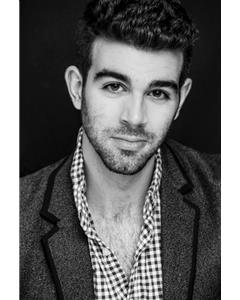 Location:	London, United KingdomHeight:	6'1" (185cm)Weight:	13st. 2lb. (83kg)Playing Age:	16 - 30 yearsAppearance:	MediterraneanEye Colour:	BrownHair Colour:	BlackHair Length:	ShortFacial Hair:	BeardVoice Character:	FriendlyVoice Quality:	WarmCredits2017, Stage, Young Man, CARESSES (CARICIAS) BY FEDERICO GARCIA LORCA, Clare Davidson Masterclass, Clare Davidson2017, Stage, Ned, NED (BLACKLISTED TV PILOT SCREENPLAY), ABC Entertainment, Clare Davidson Masterclass, Clare Davidson2017, Web Series, Presenter, FILMBOSS, (Movie News YouTube Series), FilmBoss, Adrian Perez2017, Web Series, Presenter, STAY MOTIVATED WITH ADRIAN, (Motivation YouTube Series), @adrianperez.co, Adrian Perez2016, Commercial, Mr Tinder, LOVE ME TINDER, Not A School Night, Rod Jorge2016, Documentary, Narrator, WALKING AROUND, Met Film School Ltd, Gaby Chavez2016, Feature Film, Spanish Man, BETWEEN YOU AND ME, Animus Pictures, Grace Porter2016, Short Film, Juanse, A GAUCHO'S QUEST, Central Film School Ltd, Achal Mishra2016, Short Film, National Rail Worker, BUS 37, Zebra Event Management, Richard Braham2016, Stage, Krogstad, A DOLL'S HOUSE, The Poor School and Workhouse Theatre, Brendan Jones2016, Stage, Jerry, DANCING AT LUGHNASA, The Poor School and Workhouse Theatre, Claire Davidson2016, Stage, Mark Styler, MIND GAME, London Actors Academy, Tim Evans2014, Short Film, Gibby, BRAD VEGAS, University of Bradford, Ahsan Hussain2012, Music Video, Non-Speaking Role, ECHOFIELD - MONDAY MORNING, Heslington Studios, Diego Guerner2012, Short Film, The Perfect Human, THE PERFECT HUMAN (PART II), Heslington Studios, Anna Samuel2011, Musical, Magaldi, EVITA, St Mary's Co, Neil Wood2010, Stage, Dr Stuart Framingham, BEYOND THERAPY, St Mary's Co, Helen Plowman2010, Stage, Cliff, THE WOOLGATHERER, St Mary's Co, Helen Plowman2005, Stage, Don Quixote, DON QUIXOTE DE LA MANCHA, Miguel de Cervantes, Mari CarmenSkills:Accents & Dialects:(* = native)	RP, Spanish*Languages:(* = Native/Fluent)	English, Spanish*Performance:	Actor-Singer, Green Screen, Public Speaking, Story Telling, TV Presenting, Voice Acting, Voice OverSports:(* = highly skilled)	Cycling, Running-Marathon Distance, Swimming, YogaOther Skills:	Blogger, Camera Operator, Digital Marketing, Film/Video Editor (experienced), Filmmaker, Improvisation, Interpreter, Life Coach, Life Modelling, Photographic Model, Photography-Professional, Producer (professional), Psychology, Translating, Typing (touch), Waiting Staff (experience), WriterTraining:Tim Evans' London Actors Academy, Acting Training, 2015 - 2016The Poor School, Acting Training, 2016 - 2017Anthony Meindl's AMAW London Acting School, Actor Workshops, 2017Clare Davidson Masterclass, Acting Training, 2017